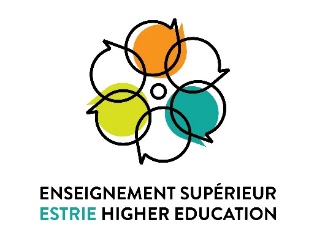 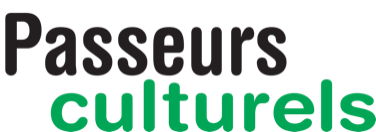 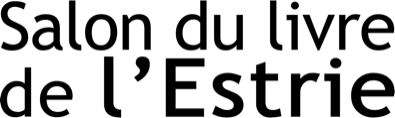 CONCOURS « Je valorise la littérature de jeunesse à l’école! » Formulaire de soumission de candidatureVos coordonnéesPrésentez l’initiative ou la série d’initiatives que vous avez réalisées en 2022-2023 qui valorisaient la littérature de jeunesse dans le contexte de votre classe ou de votre école. Décrivez votre ou de vos initiatives (10 à 15 lignes)Quels étaient vos objectifs? (5 à 10 lignes)Quelles retombées observez-vous chez vos élèves? (5 à 10 lignes)Quelles retombées observez-vous pour votre pratique enseignante? (5 à 10 lignes)Vous pouvez joindre des photos à votre dossier. Elles permettront de mieux visualiser vos projets. Elles ne seront pas diffusées. Nom Courriel et numéro de téléphoneÉtablissement scolaireCentre de services scolaireÀ quel niveau enseignez-vous?